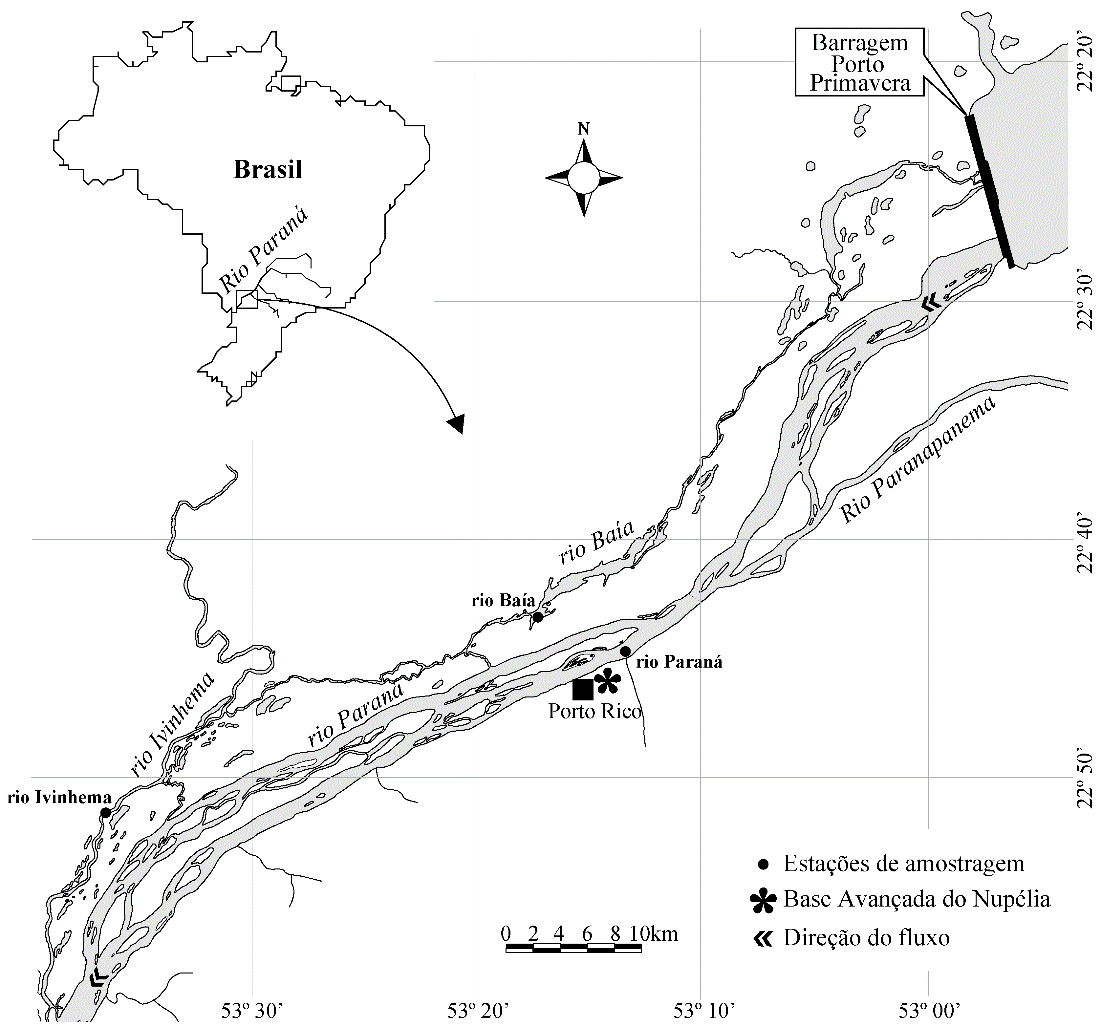 Figura 1 - Área de estudo na planície de inundação do alto rio Paraná. Fonte: Pereira, Jaime Luiz Lopes, 2015.